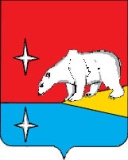 АДМИНИСТРАЦИЯГОРОДСКОГО ОКРУГА ЭГВЕКИНОТРАСПОРЯЖЕНИЕот 11 ноября 2020 г.                  	                №  240– ра 		                           п. Эгвекинот	О внесении изменений в Распоряжение Администрации городского округа Эгвекинот от 10 ноября 2020 г. № 237-ра	В целях уточнения отдельных положений муниципального правового акта городского округа Эгвекинот:1. Внести следующие изменения в Распоряжение Администрации городского округа Эгвекинот от 10 ноября 2020 г. № 237-ра:1.1. В наименовании конкурсной комиссии для проведения конкурса по отбору управляющей организации для управления многоквартирными домами на территории городского округа Эгвекинот  слово «конкурса» заменить словами «открытого конкурса».1.2. Состав конкурсной комиссии для проведения открытого конкурса по отбору управляющей организации для управления многоквартирными домами на территории городского округа Эгвекинот изложить в следующей редакции: «Утвержденраспоряжением Администрации городского округа Эгвекинотот 10 ноября 2020 г. №  237- раСоставконкурсной комиссии для проведения открытого конкурса по отбору управляющей организации для управления многоквартирными домами на территории городского округа Эгвекинот	2. Настоящее распоряжение подлежит размещению на официальном сайте Администрации городского округа Эгвекинот и вступает в силу со дня его подписания.            3. Контроль за исполнением настоящего распоряжения возложить на первого заместителя Главы Администрации - начальника Управления промышленной политики Администрации городского округа Эгвекинот Абакарова А.М.Глава Администрации							          Р.В. КоркишкоАбакаров Абулмуслим Мутаевич- первый заместитель Главы Администрации - начальник Управления промышленной политики Администрации городского округа Эгвекинот, председатель комиссии;Горностаев Виктор Викторович     - заместитель начальника Управления промышленной политики Администрации городского округа Эгвекинот - начальник отдела промышленности, транспорта, связи, ТЭК, заместитель председателя комиссии;Савицкая Оксана Дмитриевна- консультант отдела муниципальных закупок Управления промышленной политики Администрации городского округа Эгвекинот, секретарь комиссии.Члены комиссии:Егорова Анна Васильевна- заместитель начальника организационно-правового Управления Администрации городского округа Эгвекинот – начальник правового отдела;Кондрашин Александр Николаевич- заместитель начальника Управления промышленной политики Администрации городского округа Эгвекинот – начальник отдела ЖКХ;Резников Дмитрий Анатольевич- начальник отдела градостроительства и архитектуры Управления промышленной политики Администрации городского округа Эгвекинот;Жуков Олег Вячеславович- депутат Совета депутатов городского округа Эгвекинот (по согласованию);Таян Александр Владимирович- депутат Совета депутатов городского округа Эгвекинот (по согласованию).                                                                          »